ПРОГРАММА КОНФЕРЕНЦИИ14.00-14.30 – регистрация участников14.30-15.00Приветственное  слово Ректор Казахского Национального медицинского университета им. С.Д. Асфендиярова, профессор А.А. АкановРектор Белорусского государственного медицинского университета, профессор А.В. Сикорский15.00-15.20Острый коронарный синдром у пожилыхЗаведующая 3-й кафедрой внутренних болезней Белорусского государственного медицинского университета, д. м. н., профессор Н.П. МитьковскаяДискуссия 15.30-15.50Артериальная гипертензия у лиц пожилого и старческого возрастаДоцент  кафедры терапии ИПО, к.м.н. С.А. МухамбетьяроваДискуссия 16.00-16.20«Старческое» сердцеПрофессор 3-й кафедры внутренних болезней Белорусского государственного медицинского университета,  д.м.н. В.П. СытыйДискуссия   16.30-16.50Побочные эффекты органопротективной терапии и ее коррекция у лиц старших возрастных группЗав. кафедрой терапии ИПО, д.м.н., профессор Г.Г. БедельбаеваДискуссияОбсуждение, дискуссияВручение сертификатовКАЗАХСКИЙ НАЦИОНАЛЬНЫЙ МЕДИЦИНСКИЙ  УНИВЕРСИТЕТ ИМЕНИ  С.Д. АСФЕНДИЯРОВА ИНСТИТУТ ПОСЛЕДИПЛОМНОГО ОБРАЗОВАНИЯ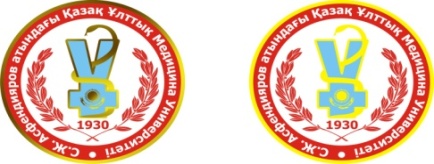 БЕЛОРУССКИЙ ГОСУДАРСТВЕННЫЙ МЕДИЦИНСКИЙ УНИВЕРСИТЕТ 3-Я КАФЕДРА ВНУТРЕННИХ БОЛЕЗНЕЙ 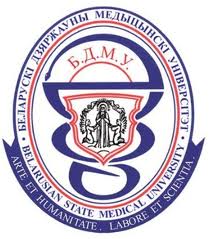 ПРИГЛАШАЕМ ВАС ПРИНЯТЬ УЧАСТИЕ В РАБОТЕ международной интернет-конференции 	В ON-LINE РЕЖИМЕ «Долголетие с позиций кардиолога»Дата проведения: 25 февраля 2013 г. Место проведения: г. Алматы, ул. Толе би,94 КазНМУ, учебный корпус №1, 2-й этаж, зал СлавыНачало в 14.30 часовПредседатель:  проф. Дарменов О.К.Со-председатель: проф. Турланов К.М.Модератор: д.м.н. Бедельбаева Г.Г.